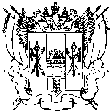 АДМИНИСТРАЦИЯРЕМОНТНЕНСКОГО СЕЛЬСКОГО ПОСЕЛЕНИЯРЕМОНТНЕНСКОГО РАЙОНАРОСТОВСКОЙ ОБЛАСТИРАСПОРЯЖЕНИЕ27.11.2013                                        №112                                с. РемонтноеВ соответствии с Градостроительным Кодексом Российской Федерации  от 29.12.2004 г., Федеральным законом от 27.07.2010 г. № 210-ФЗ «Об организации предоставления государственных  и муниципальных услуг», Федеральным законом от 26.07.2006 г. №135-ФЗ «О защите конкуренции», внести следующие изменения в распоряжение  от 22.02.2011 № 14 «Об утверждении Административного регламента по предоставлению муниципальной услуги «Выдача разрешения на строительство, реконструкцию объектов капитального строительства, а также их капитальный ремонт» на территории Ремонтненского сельского поселения Ремонтненского района Ростовской области»:1. В приложении к распоряжению  администрации Ремонтненского сельского поселения от 22.02.2011 № 18 «Об утверждении административного регламента по предоставлению муниципальной услуги «Выдача разрешения на строительство, реконструкцию объектов капитального строительства, а также их капитальный ремонт» на территории Ремонтненского сельского поселения Ремонтненского района Ростовской области» п.2.2 ч. II «Стандарт предоставления муниципальной услуги» 1.1. п.2.2.1 изложить в следующей редакции: Обязательным условием для получения муниципальной услуги: «Выдача разрешения на строительство, реконструкцию объектов капитального строительства, а также их капитальный ремонт» на территории Ремонтненского сельского поселения Ремонтненского района Ростовской области» является  подача Заявителем в письменной форме заявления (приложение № 1 к настоящему Регламенту) о выдаче разрешения на строительство.  Застройщик может  обратится с соответствующим заявлением по усмотрению непосредственно в отдел ЖКХ администрации Ремонтненского сельского поселения  или Многофункциональный центр предоставления государственных и муниципальных услуг  по Ремонтненскому району (далее МАУ «МФЦ»).1.2.  п.2.2.2 дополнить: Адрес  МАУ «МФЦ» по Ремонтненскому району:347480, Ростовская область,  Ремонтненский  район, с. Ремонтное, ул.Ленинская, 97; телефон -31935.1.3. п.2.6 изложить в следующей редакции: 2.6.   Перечень документов, необходимых для получения муниципальной услуги. 2.6.1. В целях строительства, реконструкции объекта капитального строительства застройщик направляет заявление о выдаче разрешения на строительство непосредственно в уполномоченные на выдачу разрешений на строительство органы.К указанному заявлению прилагаются следующие документы:1) правоустанавливающие документы на земельный участок;2) градостроительный план земельного участка или в случае выдачи разрешения на строительство линейного объекта реквизиты проекта планировки территории и проекта межевания территории;3) материалы, содержащиеся в проектной документации:а) пояснительная записка;б) схема планировочной организации земельного участка, выполненная в соответствии с градостроительным планом земельного участка, с обозначением места размещения объекта капитального строительства, подъездов и проходов к нему, границ зон действия публичных сервитутов, объектов археологического наследия;в) схема планировочной организации земельного участка, подтверждающая расположение линейного объекта в пределах красных линий, утвержденных в составе документации по планировке территории применительно к линейным объектам;г) схемы, отображающие архитектурные решения;д) сведения об инженерном оборудовании, сводный план сетей инженерно-технического обеспечения с обозначением мест подключения (технологического присоединения) проектируемого объекта капитального строительства к сетям инженерно-технического обеспечения;е) проект организации строительства объекта капитального строительства;ж) проект организации работ по сносу или демонтажу объектов капитального строительства, их частей;4) положительное заключение экспертизы проектной документации объекта капитального строительства (применительно к отдельным этапам строительства в случае, предусмотренном частью 12.1 статьи 48 Градостроительного Кодекса (далее ГК), если такая проектная документация подлежит экспертизе в соответствии со статьей 49, положительное заключение государственной экспертизы проектной документации в случаях, предусмотренных частью 3.4 статьи 49 ГК, положительное заключение государственной экологической экспертизы проектной документации в случаях, предусмотренных частью 6 статьи 49 ГК;5) разрешение на отклонение от предельных параметров разрешенного строительства, реконструкции (в случае, если застройщику было предоставлено такое разрешение в соответствии со статьей 40 ГК);6) согласие всех правообладателей объекта капитального строительства в случае реконструкции такого объекта;7) копия свидетельства об аккредитации юридического лица, выдавшего положительное заключение негосударственной экспертизы проектной документации, в случае, если представлено заключение негосударственной экспертизы проектной документации. Документы (их копии или сведения, содержащиеся в них), указанные в пунктах 1), 2) и 5) , запрашиваются в государственных органах, органах местного самоуправления и подведомственных государственным органам или органам местного самоуправления организациях, в распоряжении которых находятся указанные документы в соответствии с нормативными правовыми актами Российской Федерации, нормативными правовыми актами субъектов Российской Федерации, муниципальными правовыми актами, если застройщик не представил указанные документы самостоятельно.Документы, указанные в пункте 1), направляются заявителем самостоятельно, если указанные документы (их копии или сведения, содержащиеся в них) отсутствуют в Едином государственном реестре прав на недвижимое имущество и сделок с ним.2.6.2. В целях строительства, реконструкции объекта индивидуального жилищного строительства застройщик направляет заявление о выдаче разрешения на строительство в уполномоченные на выдачу разрешений на строительство орган местного самоуправления непосредственно либо через многофункциональный центр. Для принятия решения о выдаче разрешения на строительство необходимы следующие документы:1) правоустанавливающие документы на земельный участок;2) градостроительный план земельного участка;3) схема планировочной организации земельного участка с обозначением места размещения объекта индивидуального жилищного строительства.9.1. Документы (их копии или сведения, содержащиеся в них), указанные в пунктах 1) и 2), запрашиваются уполномоченными органами, в государственных органах, органах местного самоуправления и подведомственных государственным органам или органам местного самоуправления организациях, в распоряжении которых находятся указанные документы в соответствии с нормативными правовыми актами Российской Федерации, нормативными правовыми актами субъектов Российской Федерации, муниципальными правовыми актами, если застройщик не представил указанные документы самостоятельно.Документы, указанные в пункте 1), направляются заявителем самостоятельно, если указанные документы (их копии или сведения, содержащиеся в них) отсутствуют в Едином государственном реестре прав на недвижимое имущество и сделок с ним.Не допускается требовать иные документы для получения разрешения на строительство, за исключением указанных в п. 2.6.1 и 2.6.2., настоящей статьи документов. Документы, предусмотренные п. 2.6.1 и 2.6.2.,настоящей статьи, могут быть направлены в электронной форме.1.4. Приложение 1 к административному регламенту изложить в следующей редакции: (Приложение 1 к распоряжению)2. Обнародовать настоящее постановление на информационных стендах, официальном сайте администрации  Ремонтненского сельского поселения.3. Контроль за исполнением настоящего постановления оставляю за собой. Глава Ремонтненского  сельского поселения 		  			       А.Я.ЯковенкоПриложение1 к административному регламентупо предоставлению муниципальной услуги «Выдача разрешения на строительство, реконструкцию объектов капитального строительства    для объектов индивидуального жилищного строительстваЗ А Я В Л Е Н И ЕПрошу  выдать     разрешение на                                   __ ____ _____ ___ нужное указать:  строительство, реконструкцию, капремонт,индивидуального жилого дома, квартиры На земельном участке по адресу: Россия, Ростовская область, Ремонтненский район,_______________________________________________________________ Сроком на  _____________________  месяцев.                  		 (до 10 лет)Проектно-сметная документация на строительство ( реконструкцию)  объекта разработана  __________________________________________________________________________________________________________________________Генплан участка согласован _____________________ _____________________Одновременно ставлю Вас в известность, что: финансирование строительства ( реконструкции,  капремонта ) - заказчиком (застройщиком) будет осуществляться _____________________________________ ________________                                                                                 нужное указать:  хозспособом (подрядным) Основные показатели объекта:Площадь земельного участка__________ м2;   площадь жилого дома (квартиры) ______ м2;   объем объекта строительства  ________ м3,  площадь пристройки ___________ м2_________________________________________________________________Стоимость строительства (реконструкции)____________ тысяч рублейЗаказчик (застройщик): _ _____________________     _____________________подпись				 Ф.И.О.    Дата   ____________________для объектов капитального строительства, реконструкцииЗАЯВЛЕНИЕ     Прошу выдать разрешение на ____________________________________                            			на строительство/капитальный ремонт/____________________________________________________________________реконструкцию -нужное указать____________________________________________________________________наименование объекта)___________________________________________________________________ , на земельном участке по адресу: ___________________________________________________________________________________________ ______________(город, район, улица, номер участка)сроком на __________________________________________ месяца (-ев).Право на пользование землей закреплено ________________________________                                             			  (наименование документа)________________________ от "____"__________________ г. N _____________
Проектная документация на строительство объекта разработана ___________ _ ____________________________________________________________________ (наименование проектной организации, ИНН, юридический и почтовый адреса,____________________________________________________________________          ФИО руководителя, номер телефона, банковские реквизиты____________________________________________________________________                  	 (наименование банка, р/с, к/с, БИК)имеющей право на выполнение проектных работ, закрепленное _____________    ___________________________________________________________________   (наименование документа и уполномоченной организации, его выдавшей)от   "____"______________   г.   N _____________,   и  согласована    в установленном  порядке  с  заинтересованными  организациями  и   органами архитектуры и градостроительства: -  положительное заключение государственной  экспертизы  получено за  N __________________ от "___"______________ г. -  схема планировочной организации  земельного  участка согласована_________________________________ за N ________ от"___"___________г.     (наименование организации)Проектно-сметная документация утверждена __________ ___________ ___ _______________________________ за N ___   _____ от "___"____________г.Дополнительно информируем: Финансирование строительства(реконструкции, капитального  ремонта)застройщиком будет осуществляться ________________________________________________________________________________________________________________(банковские реквизиты и номер счета)Работы будут  производиться  подрядным  (хозяйственным)  способом  в
соответствии с договором от "___"_________20_____ г. N _________________________________________________________________________________                     (наименование организации, ИНН,)____________________________________________________________________     юридический и почтовый адреса, ФИО руководителя, номер телефона,____________________________________________________________________        банковские реквизиты (наименование банка, р/с, к/с, БИК))Право выполнения строительно-монтажных работ закреплено ________________________________________________________________________________   (наименование документа и уполномоченной организации, его выдавшей)____________________________________________________________________от "____"__________________ г. N __________________________Производителем  работ  приказом    от  "__"____________  г.N _______ назначен_______________________________________________________                           (должность, фамилия, имя, отчество)имеющий ____________________________ специальное образование и стаж               (высшее, среднее)работы в строительстве __________ лет,Строительный контроль в соответствии с договором от "__"____  _____   _____ г.N ________ будет осуществляться     ________________________________________________________________________________________________________              (наименование организации, ИНН, юридический и____________________________________________________________________      почтовый адреса, ФИО руководителя, номер телефона, банковские____________________________________________________________________              реквизиты (наименование банка, р/с, к/с, БИК))право выполнения функций заказчика (застройщика) закреплено ____________________________________________________________________________           (наименование документа и организации, его выдавшей)N ____________ от "____"___________________ г.Обязуюсь обо всех изменениях, связанных с приведенными  в  настоящемзаявлении сведениями, сообщать в _______________________________ __                                   (наименование уполномоченного органа)_________________________________________________________________________________________   _______________     ______________________         (должность)          			 (подпись)             		 (Ф.И.О.)"___"______________20__ г.             М.П.О внесении изменений в распоряжение  от 22.02.2011 № 14 «Об утверждении Административного регламента по предостав-лению муниципальной услуги «Выдача разрешения на строительство, реконструкцию объектов капитального строительства, а также их капитальный ремонт» на территории Ремонтненского сельского поселения Ремонтненского района Ростовской области» Кому:Кому:Главе Ремонтненского  сельского поселения                                                      А.Я.ЯковенкоЗастройщик:Застройщик:ИННпаспорт:                                        выданпаспорт:                                                 код подр.Адрес:телефонКому:Кому:Главе Ремонтненского сельского поселенияА.Я.ЯковенкоЗастройщик:Застройщик:наименование организации, предприятия, Ю.Л.        ИНН,банковские реквизиты (наим. банка, р/с, к/с, БИК)  Почтовый адрес:Ф.И.О., должность руководителя:телефон